Centrum pedagogicko-psychologického poradenstva a prevencie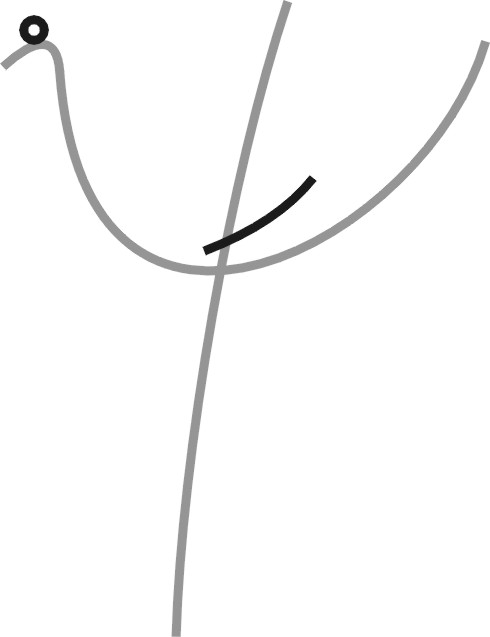 Ul. Kollárova č. 49,  036 01 Martinč. t. 043/430 20 20, 430 20 21, 423 91 11, 0948 070 412, 0948 447 065, e-mail: cpppapmartin@gaya.sk, www.cpppapmartin.sk_________________________________________________________________________Milí naši klienti, rodičia, kolegovia,      všetci sme v situácii, ktorú sme ešte nezažili. Sme  prevažne doma , nechodíme do práce a do škôl. Odvšadiaľ prijímame informácie o tom ako postupuje vírus, ako sa  mu brániť, vyhnúť stresu, panike. Mnohí sme neistí a vystrašení.Aj keď momentálne nemôžeme pracovať priamo s Vami na školách, alebo v našom centre, ktoré je z dôvodu prijatých preventívnych opatrení proti šíreniu respiračného  ochorenia COVID – 19 – koronavírus, ktoré nariadil krízový štáb,    v termíne od 16.03.2020 do odvolania  z a t v o r e n é , sme tu pre Vás stále . Nie osobne, ale telefonicky ,alebo  online.Môžeme pomôcť s emočnou podporou a odborným poradenstvom deťom, žiakom, prípadne rodičom, pedagógom. V prípade záujmu nás môžete kontaktovať na týchto telefónnych číslach:0948 070 412a0948 447 065Prípadne  e-mailom:cpppapmartin@gaya.skK dispozícii budeme na týchto linkách každý  pracovný deň,od 08.00.hod do 15.00 hod.Budeme sa snažiť odpovedať na každý Váš mail, prípadne, ak nám necháte telefónne číslo, zavoláme Vám.Najviac nás poteší, ak nás budú kontaktovať  naši klienti – deti a žiaci škôl, prípadne ich rodičia.                                                                           Ďakujeme 